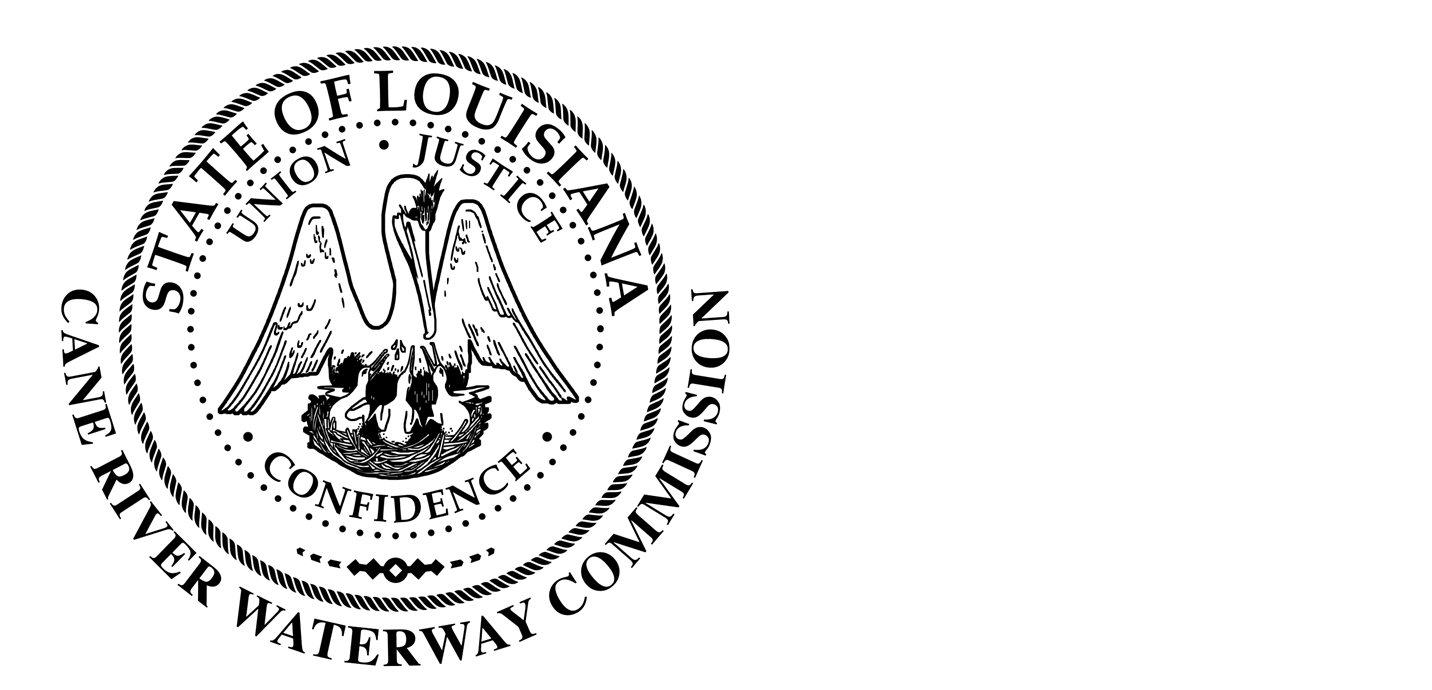 Cane River Waterway CommissionMinutesMay 17, 2022	There was a public hearing of the Cane River Waterway Commission on May 17, 2022 at 6:00 pm located at 244 Cedar Bend, Natchez, Louisiana.	The hearing was called to order and roll was called with the following members being present: Mr. Rhodes, Mr. Methvin, Mr. Paige and Mr. Wiggins.	Also present was Director of Operations Jason Adcock.	Public member(s) present were members from the NRMC Foundation and Mr. Mike Wolf.	Members of the NRMC Foundation; Sean Baylor, Tom Matuschka and Halie Errington presented the board with the goal of TapTober in efforts to raise funds for the completion of the Cancer Center in Natchitoches. The foundation asks for a sponsorship of TapTober by the Commission in the amount of $20,000. 	Mr. Methvin made a motion to sponsor TapTober in the amount of $20,000 seconded by Mr. Wiggins and unanimous vote by Mr. Methvin, Mr. Rhodes, Mr. Wiggins and Mr. Paige with Mrs. Banks absent. 	Mike Wolf presented the Commission with a problem of property issues at the Washington Street launch. Mr. Wolf asks the Commission to consider building a fence from waters edge to Washington Street to help with loitering on his property from the launch. Mr. Adcock advised the Commission that the boards at Washington Street on the dock are starting to rot and have termite damage. Mr. Adcock stated that he has replaced several of the boards for liability purposes. The Commission authorized Mr. Adcock to do a study on cost for new decking and a fence at the Washington Street boat launch.	The minutes of the regular meeting on April 20, 2022, were presented. The Chairman opened the floor to public comments and after discussion the Chairman closed the floor to discussion. Upon motion by Mr. Wiggins seconded by Mr. Methvin and unanimous vote by Mr. Rhodes, Mr. Paige, Mr. Methvin and Mr. Wiggins with Mrs. Banks absent, the Commission approved the minutes of the April 20, 2022, meeting as written.	Mr. Adcock presented the Commission with the financial report from April 15-May 15, 2022. The Chairman opened the floor to public comment and after discussion the Chairman closed the floor to discussion. Upon motion by Mr. Paige, seconded by Mr. Wiggins and unanimous vote by Mr. Rhodes, Mr. Paige, Mr. Methvin and Mr. Wiggins the Commission approved the financial report.	There being no further business to come before the Board, upon motion by Mr. Methvin seconded by Mr. Wiggins and unanimous vote by Mr. Rhodes, Mr. Wiggins, Mr. Paige and Mr. Methvin, the meeting was adjourned.________________________________Approved by__________________Date